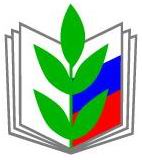 ПРОФСОЮЗ РАБОТНИКОВ НАРОДНОГО ОБРАЗОВАНИЯ И НАУКИ РОССИЙСКОЙ ФЕДЕРАЦИИ(ОБЩЕРОССИЙСКИЙ ПРОФСОЮЗ ОБРАЗОВАНИЯ)Курская областная организацияПрезидиум областной организации ПрофсоюзаПОСТАНОВЛЕНИЕОб итогах выполнения областной Программы «Вектор П» (Профсоюз. Поддержка. Профессионализм)в 2019 году и задачах по ее реализации на 2020 год Металиченко С.С.Программа деятельности по содействию  успешной адаптации молодых педагогов в образовательной среде «Вектор П» (Профсоюз, Поддержка, Профессионализм) реализуется в Курской областной организации Профсоюза с 2017 года, в 2018 году стала одним из победителей в конкурсе проектов общественно полезных программ, представленных общественными объединениями на соискание областной государственной поддержки в номинации «Проекты, имеющие социальное значение в сфере образования, просвещения и просветительской работы». В 2019 году в ее рамках было проведено 7 мероприятий:- Семинар-совещание для  активистов Молодежных советов территориальных организаций по реализации Программы в режиме онлайн;- Выездные Профсоюзные лаборатории в г.Курчатов (Курчатовский, Курский Конышевский, Льговский, Октябрьский, Медвенский районы), и в г.Обоянь (Мантуровский, Тимский, Обоянский, Пристенский, Солнцевский районы) с участием молодых специалистов, активистов районных Молодежных советов, руководителей законодательной и исполнительной власти, органов управления образованием муниципальных образований, работодателей, педагогов-новаторов и наставников;- Участие в мероприятиях XIV межрегиональной Курской Коренской ярмарки, содействие в подготовке экспозиции Курской областной организации Профсоюза; - Дискуссионная площадка в рамках областного августовского совещания и круглый стол по проблеме роли и места молодых педагогов в повышении качества школьного образования в условиях реализации национальных проектов «Учитель будущего», «Цифровая образовательная среда», «Современная школа»;- Региональная Акция «Скажи СПАСИБО своему Учителю!»;- Торжественный митинг, посвященный празднованию Дня Учителя;- Работа мобильного приложения «Скорая Профсоюзная Помощь».- Обновление памятки «Молодой педагог, знай свои права!».В ходе реализации Программы «Вектор П» молодые педагоги вовлекались в деятельность по профессиональному совершенствованию, активную общественную профсоюзную работу, конкурсное движение в отрасли и Профсоюзе. В целом в данных мероприятиях приняли участие более 500 молодых педагогов.Активность в реализации Программы проявили Молодежные советы Тимской, Щигровской, Курчатовской, Большесолдатской, Горшеченской, Кореневской, Рыльской, Суджанской территориальных и Курской городской организаций Профсоюза. Молодые активисты этих организаций пользуются авторитетом в органах местного самоуправления, управления образованием, среди коллег, оказывают помощь райкомам в ведении информационной и правозащитной работы, при проведении профсоюзных мероприятий. Во многом это связано с личностными качествами их лидеров. Вместе с тем, остальные Молодежные советы не ведут самостоятельной деятельности, выполняют только разовые поручения областного Молодежного совета, председателей своих территориальных организаций.       Президиум обкома ПрофсоюзаП О С Т А Н О В Л Я Е Т:1. Отметить целенаправленную работу областного Молодежного совета, активную работу Молодежных советов Тимской, Щигровской, Курчатовской, Большесолдатской, Горшеченской, Кореневской, Рыльской, Суджанской территориальных и Курской городской организаций Профсоюза по реализации Программы «Вектор П» в 2019 году.2. План работы областного Молодежного совета в 2020 году утвердить (Приложение 1).3. Обкому Профсоюза, территориальным организациям:- провести работу по уточнению состава Молодежных советов, организовать их обучение, вовлекать в организацию профсоюзных и отраслевых мероприятий, ведение информационной работы; - продолжать работу по решению проблем молодых педагогов, вопросов предоставления им льгот, гарантий, мер социальной поддержки, в том числе адресную с самими молодыми педагогами, а также руководителями отрасли образования всех уровней, органами власти;- регулярно информировать молодых педагогов о деятельности Профсоюза на всех уровнях, в том числе в сети Интернет;- провести мониторинг закрепления молодых педагогов, пришедших на работу с 2017 года, в отрасли образования региона, организации наставничества.4. Обкому Профсоюза, областному Молодежному совету:- регулярно обновлять нормативно-правовую базу регулирования социально-трудовых отношений молодых педагогов  отрасли, оперативно реагировать на изменения в трудовом законодательстве и доводить соответствующую информацию до сведения самих молодых педагогов, руководителей органов управления образованием, других заинтересованных сторон, в том числе через Мобильное приложение «Вектор П», печатную продукцию, фото и видео ролики, информационно-методические материалы;- содействовать активизации деятельности районных Молодежных советов по оказанию помощи молодым коллегам в адаптации и закреплении в образовательных учреждениях через организацию Зональных Профсоюзных лабораторий;- активнее при реализации Программы, при проведении профсоюзных акций, направленных на повышение имиджа учительской профессии и Профсоюза, использовать возможности социальных партнеров. 	5. Контроль за выполнением постановления возложить на зам. председателя обкома профсоюза Металиченко С.С.Председатель Курской областной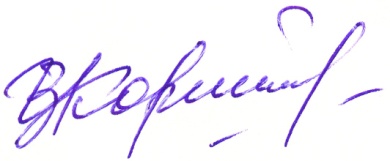 организации Профсоюза							И.В. КорякинаПриложение 1План работы областного Молодежного советаКалендарный план реализации программы «Вектор П» (Профсоюз. Поддержка. Профессионализм) на 2020 год    06 февраля 2020 года г. Курск          № 01№     Перечень мероприятийСроки реализации:Ответственные лица:1Заседание президиума обкома Профсоюза, областного Молодежного совета, утверждение календарного Плана реализации Программы «Вектор П» в 2020 годуфевраль 2020г.Металиченко С.С. - зам. председателя обкома Профсоюза, Гонеева В.В. -председатель обл. Молодежного совета2Заседание президиума областного Молодежного совета, разработка «дорожной карты» реализации Программы «Вектор П» в 2020 годуМарт 2020г.Металиченко С.С., Гонеева В.В.3Участие в областном профсоюзном Смотре художественной самодеятельности работников образованияМарт-апрель 2020г.Председатели районных Мол. советов4Семинар председателей Молодежных советов по итогам 8 съезда, новому Уставу и программным документам  Профсоюза (онлайн)Апрель 2020г.Металиченко С.С., Гонеева В.В., председатели районных Мол. советов5Обновление памятки «Молодой педагог! Знай свои права!»Апрель  2020г.Антопольский К.В. -правовой инспектор труда обкома Профсоюза6Зональная Профсоюзная лаборатория для активистов Молодежных советов территориальных организаций Профсоюза в городе Курске Май 2020г.Металиченко С.С.,Гонеева В.В., Сеидов Р.Г. – председатель Мол. Совета Курской городской организации Профсоюза7Презентация  Программы «Вектор П» на  XX межрегиональной Курской Коренской  ярмарке. Проведение акции «Скажи «СПАСИБО» своему Учителю!»20-21 июня 2020г.Корякина И.В. - Председатель обкома Профсоюза,Металиченко С.С., Гонеева В.В.8Дискуссионная площадка в рамках областного августовского совещания по проблемам молодых педагоговАвгуст 2020г.Корякина И.В.,Металиченко С.С.,Гонеева В.В.9Поздравление и посвящение молодых педагогов, прибывших на работу после окончаний профессиональных образовательных организаций и организаций высшего образования, вручение памятки «Молодой педагог, знай свои права!»Август 2020г.Председатели территориальных  организаций и Мол. советов106 сессия Молодежной педагогической школыСентябрь  2020г.Корякина И.В.,Металиченко С.С.,Гонеева В.В.11Анкетирование участников и анализ итогов 6 сессии МПШ на заседаниях областного Молодежного совета и президиума обкома профсоюзаСентябрь  2020 г.Корякина И.В.,Металиченко С.С.,Гонеева В.В.12Зональная Профсоюзная лаборатория на базе…Сентябрь 2020 годаМеталиченко С.С., Гонеева В.В.13Проведение торжественного митинга у памятника Первой Учительнице, посвященного Дню Учителя, акции «Скажи «СПАСИБО» своему учителю!», рассылка благодарственных писемОктябрь 2020 г.Металиченко С.С.Гонеева В.В., Жилина Е.А. – вед. специалист обкома Профсоюза, председатели территориальных  организаций и Мол. советов14Участие в Автопробеге Молодежных советов ЦФООктябрь 2020 г.Металиченко С.С.Гонеева В.В., Жилина Е.А.15Зональная Профсоюзная лаборатория на базе…Октябрь 2020г.Металиченко С.С., Гонеева В.В.16Мониторинг:-  численности молодых педагогов, пришедших на работу с 2017 года и закрепившихся в образовательных организациях;- закрепления наставников за молодыми специалистами; - предоставления льгот, социальных гарантий, мер социальной поддержки молодым педагогамНоябрь 2020г.Металиченко С.С.Гонеева В.В., председатели территориальных  организаций и Мол. советов17Участие в проведении конкурса профмастерства «Педдебют – 2020»Ноябрь 2020г.Корякина И.В.,Металиченко С.С.18Поддержание в актуальном режиме мобильного приложения «Вектор П»В течение годаЖилина Е.А. 19Участие в региональной профсоюзной патриотической Акции «Солдатские обелиски»В течение годаГонеева В.В.,председатели районных Мол. советов20Обсуждение хода реализации Программы на заседании Молодежного совета областной организации, планирование мероприятий на следующий год реализации ПрограммыДекабрь 2020Корякина И.В.,Металиченко С.С.,Гонеева В.В.,Жилина Е.А.21Информационное сопровождение реализации ПрограммыпостоянноМеталиченко С.С.,Жилина Е.А.